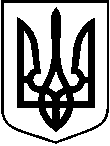 БРОДІВСЬКА  МІСЬКА РАДАЛЬВІВСЬКОЇ ОБЛАСТІ Р О З П О Р Я Д Ж Е Н Н ЯМ І С Ь К О Г О    Г О Л О В И              пл. Ринок 20, м. Броди, Львівська область,  80600, тел. (03266) 4-40-35 , тел/факс (03266) 4-40-35,mrbrody.dosvit.org.ua  e-mail : mrbrody@ukr.net      Код ЄДРПОУ 04055989від 28 листопада 2022 р.                           м. Броди                         № 227 /03-03Про скликання позачергової  XXVІІ сесіїБродівської міської ради  VІІІ скликанняВідповідно до п. 20 ч. 4 ст. 42, Закону України «Про місцеве самоврядування в Україні»,  – скликати 30 листопада 2022 року, позачергову XХVІІ сесію Бродівської міської ради VІІІ скликання. Засідання відбудеться о 10.00 год. в сесійній залі Бродівської міської ради за адресою: м.Броди пл.Ринок,1 із таким порядком денним:Про внесення змін в Комплексну програму фінансової підтримки комунального некомерційного підприємства «Бродівська центральна міська лікарня» на 2022-2024 рр.Про внесення змін до програми з  реалізації інших заходів щодо                        соціально – економічного розвитку територій на 2022-2023 рр.Про внесення змін в Програму підтримки військової частини А 0508 Збройних сил України на 2022 рік.Про внесення змін до показників Бродівського міського бюджету на 2022 рік.Про надання згоди на організацію співробітництва територіальних громад Міський голова                                                            Анатолій БЕЛЕЙ 